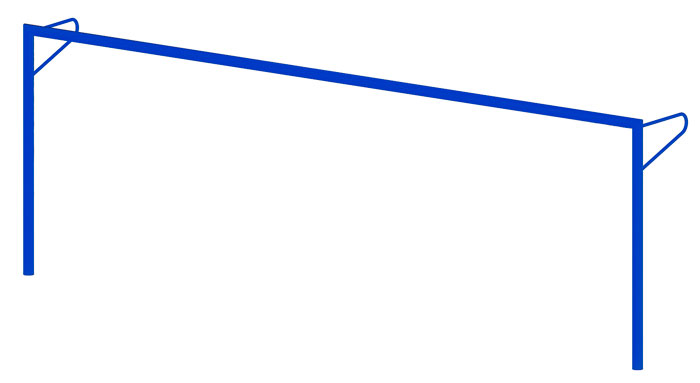 Ворота футбольные 1758Размер не менее: длина – 5210 мм, ширина – 900 мм, высота – 2100 мм.Ворота сборно-разборные изготовлены из металлической трубы диаметром не менее 108 мм, металлическая труба для крепления сетки изготовлена диаметром не менее 33,5 мм. Металлические элементы окрашены яркими порошковыми красками с предварительной  антикоррозийной обработкой. Все крепежные элементы оцинкованы.